         السيرة الذاتية   ( c.v )                                                                    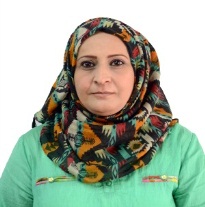 الاسم : عفاف زياد وادي غانم الخفاجيتاريخ الميلاد : 10/6/1973        - لحالة الزوجية : غير متزوجة عدد الاولاد : لا يوجد الديانة : مسلمة التخصص العام : علم النفس التربوي ،   التخصص الدقيق : القياس والتقويم الوظيفة : تدريسية       - الدرجة العلمية : دكتوراه قياس وتقويم      - عنوان العمل : كلية التربية للعلوم الصرفة / ابن الهيثم/ قسم الفيزياء       - تاريخ اول تعيين : 26/ 12/ 2004     - الهاتف : 07712882520    - البريد الالكتروني :   07712882520a@gmail.com  - الشهادات الحاصل عليها : بكالوريوس علوم تربوية ونفسية / / ماجستير قياس وتقويم // دكتوراه قياس وتقويم  - مكان الحصول على  اخر شهادة : كلية التربية ( ابن رشد ) / قسم العلوم التربوية النفسية   - عدد كتب وشهادات الشكر والتقدير : 15 كتاب شكر وشهادة تقدير  - المواد العلمية التي قام  بتدريسها في الدراسات الاولية  : علم النفس التربوي 2007-2009/// القياس والتقويم 2010- ولحد الان  . - المواد  العلمية التي قام بتدريسها في الدراسات العليا : 1- علم النفس التربوي 2- القياس والتقويم 3- الاحصاء الوصفي و الاستدلالي - عدد الاشراف : الاشراف على رسالتي ماجستير - عدد براءات الاختراع : لا يوجد - عدد الكتب المؤلفة : كتاب واحد - عدد البحوث المنشور داخل وخارج العراق : 23بحث منشور داخل العراق /    4 بحوث منشور خارج العراق  - عدد المؤتمرات والندوات المشارك فيها : 8  مشاركة في مؤتمر داخل وخارج العراق  //   5  مشاركة في ندوات - نشاطات اخرى :             العمل في  اللجان الاتية :( لجان صلاحية / لجان مناقشة / لجان سمنار / لجان امتحان تنافسي / لجان استلال وتقصي /ولجان دائمة داخل القسم منها ثقافية واجتماعية  ) .لجان صلاحية تدريس .اللجان العلمية داخل القسم .رئيسة لجنة ترقيات علمية / قسم الفيزياء تقييم  علمي لبحوث ترقيات علمية تقييم مقاييس الشخصية والاختبارات  التحصيلية 